35.pielikumsPriekules novada pašvaldības domes2016.gada 28.janvāra sēdes protokolam Nr.2, 36.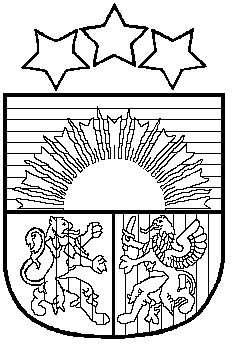 LATVIJAS REPUBLIKAPRIEKULES NOVADA PAŠVALDĪBAS DOMEReģistrācijas Nr. , Saules iela 1, Priekule, Priekules novads, LV-3434, tālrunis , fakss 63497937, e-pasts: dome@priekulesnovads.lvLĒMUMSPriekulē2016.gada 28.janvārī                 	                                                                             Nr.236.Par daļu no zemes „Doņi”, Kalētu pag., Priekules nov., iznomāšanu L.R.  2016.gada 12.janvārī Priekules novada pašvaldībā saņemts L.R., dzīvojošas [:], Kalētu pag., Priekules nov., iesniegums ar lūgumu iznomāt daļu no zemes vienības „Doņi” 2,1 ha platībā, kadastra apzīmējums 6464 001 0092, Kalētu pagastā, Priekules novadā, lauksaimniecības vajadzībām.Izvērtējot domes rīcībā esošo informāciju un ar lietu saistītos apstākļus, tika konstatēts:Nekustamais īpašums “Doņi”, kadastra Nr.6464 001 0092, 10,0336 ha kopplatībā, Kalētu pagastā, piekrīt pašvaldībai.Paziņojums par iznomājamo zemes daļu bija izlikts Kalētu pagasta pārvaldē un novada mājaslapā.Līdz 12.01.2016. par zemes vienības daļas „Doņi”, Kalētu pagastā iznomāšanu saņemts viens iesniegums- L.R.Saskaņā ar Priekules novada pašvaldības Saistošiem noteikumiem Nr.9 „Par neapbūvētu Priekules novada pašvaldībai piederošu vai piekrītošu zemesgabalu nomas maksas noteikšanas kārtību” (apstiprināti ar Priekules novada pašvaldības domes 26.09.2013.sēdes lēmumu, prot.Nr.11,5.§) 5.punktu- Pārējos gadījumos, nomas maksu nosaka 5% no zemes kadastrālās vērtības gadā.Nomnieks papildus nomas maksai iznomātājam maksā likumos noteiktos nodokļus. 	Iznomājamais zemes gabals robežojas ar Lilitai Rozentālei nomā jau esošo zemes „Doņi” daļu.L.R.nav nekustamā īpašuma nodokļa un nomas maksas parāda.Pamatojoties uz likuma „Par pašvaldībām” 21.panta pirmās daļas 14.punkta a) apakšpunktu, kas nosaka, ka dome var izskatīt jebkuru jautājumu, kas ir attiecīgās pašvaldības pārziņā, turklāt tikai dome var noteikt, ja tas nav aizliegts vai noteikts ar likumiem vai Ministru kabineta noteikumiem, maksu par pašvaldības zemes, cita nekustamā īpašuma un kustamā īpašuma lietošanu (iznomāšanu) un 21.panta pirmās daļas 27.punktu, atklāti balsojot PAR - 13 deputāti (Malda Andersone, Inita Rubeze, Arnis Kvietkausks, Inese Kuduma, Rigonda Džeriņa, Vaclovs Kadaģis, Andis Eveliņš, Mārtiņš Mikāls, Ainars Cīrulis, Vija Jablonska, Arta Brauna, Gražina Ķervija,  Andris Džeriņš); PRET -  nav; ATTURAS -  nav; Priekules novada pašvaldības dome NOLEMJ:1.Iznomāt ar 01.02.2016. L.R., personas kods [:], daļu no zemes vienības „Doņi”, kadastra apzīmējums 6464 001 0092, 2,1 ha lielā platībā, lauksaimniecības vajadzībām, slēdzot zemes nomas līgumu uz 5 gadiem, saskaņā ar grafisko pielikumu .  2. Atbilstoši Saistošo noteikumu Nr.9 „Par neapbūvētu Priekules novada pašvaldībai piederošu vai piekrītošu zemesgabalu nomas maksas noteikšanas kārtību” 5.punktu noteikt nomas maksu 5% no zemes kadastrālās vērtības gadā. Papildus nomas maksai nomnieks maksā pievienotās vērtības nodokli (PVN) atbilstoši normatīvajos aktos noteiktai likmei un likumos noteiktos nodokļus. 3. Uzdot Kalētu zemes lietu speciālistei M.Kokovihinai 15 darba dienu laikā no lēmuma spēkā stāšanās dienas sagatavot zemes nomas līgumu atbilstoši šim lēmumam.4. Nomniekam divu mēnešu laikā, no domes lēmuma pieņemšanas dienas, jānoslēdz līgums. Ja nomnieks divu mēnešu laikā neizrāda iniciatīvu līgumu slēgšanai, lēmums par zemes iznomāšanu  nav spēkā.5.Šo lēmumu var pārsūdzēt Administratīvā rajona tiesā (Liepājā, Lielā ielā 4, LV- 3401) viena mēneša laikā no tā spēkā stāšanās dienas. Lēmums izsūtāms:1 eks. L.R.,[:], Kalētu pag., Priekules nov.,LV3484;1 eks. Zemes lietu speciālistei M.Kokovihinai.Pašvaldības domes priekšsēdētāja						V.JablonskaPielikums Priekules novada pašvaldības domes28.01.2016.lēmumam (prot.Nr.2, 36.)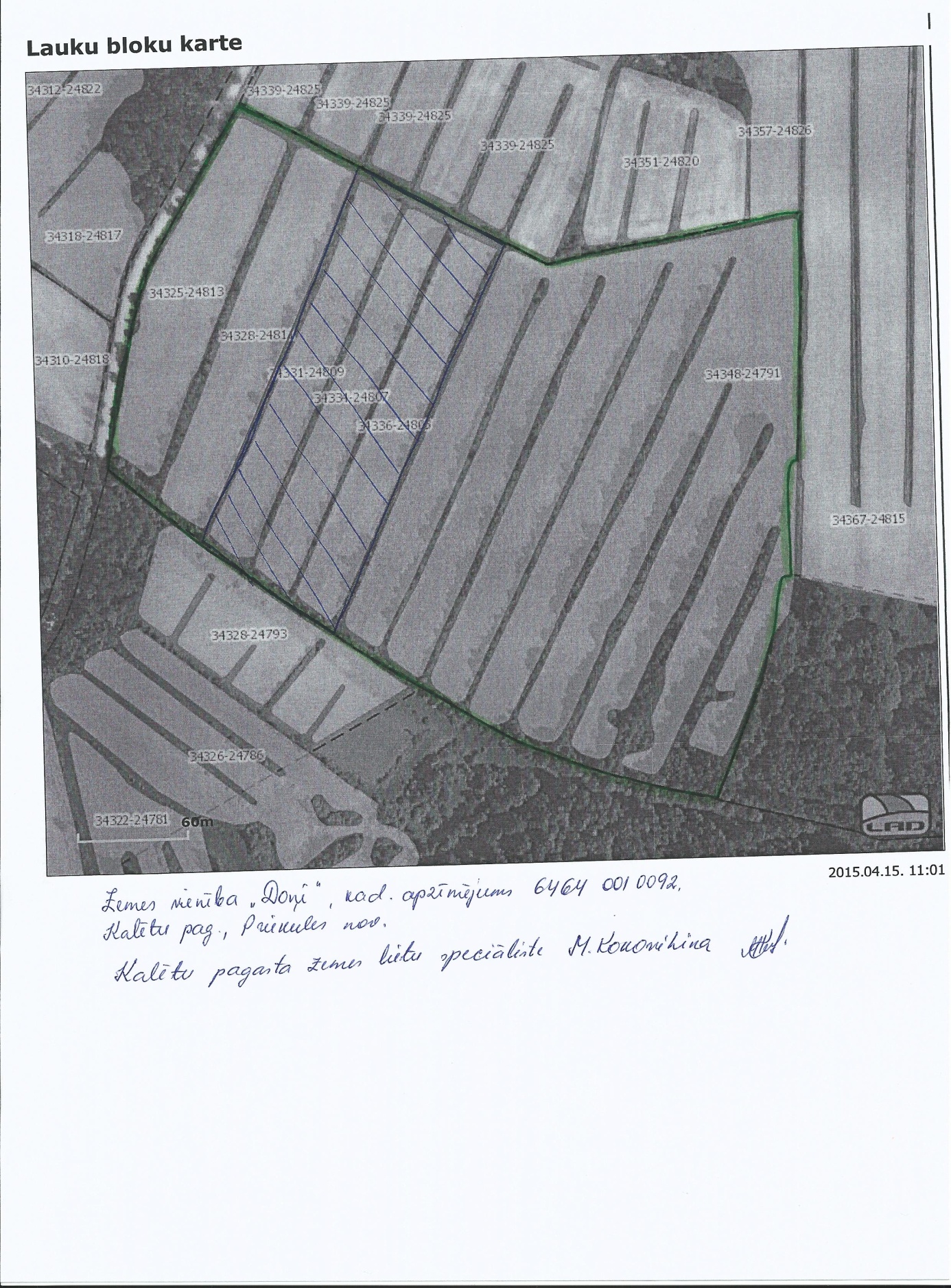 